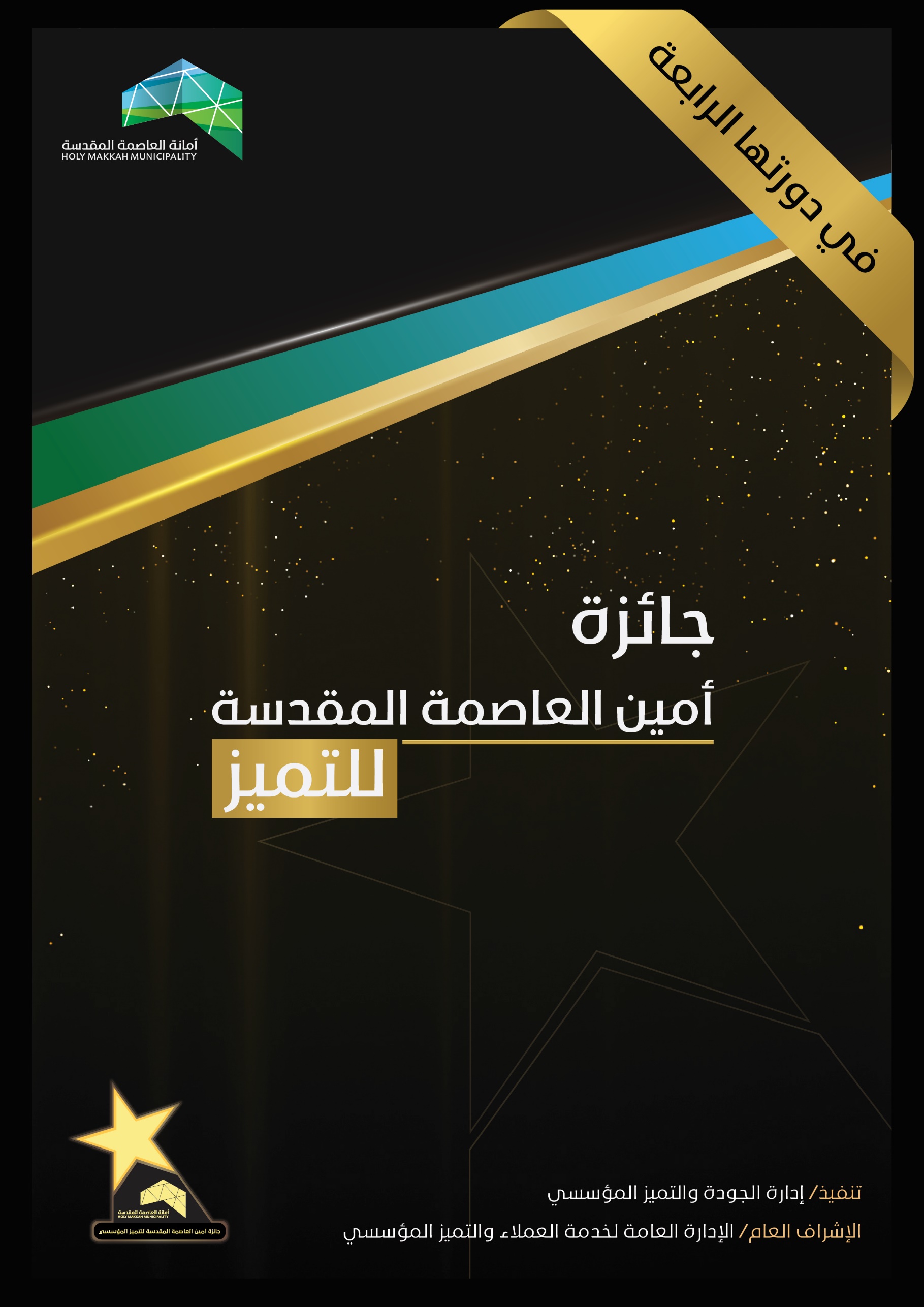 طلب مشاركة في جائزة أمين العاصمة المقدسة للتميزفئة الإدارة المتميزةسعادة مدير جائزه معالي العاصمة المقدسة للتميز                       الموقر        السلام عليكم ورحمة الله وبركاته نأمل من سعادتكم الموافقة على الاشتراك في جائزة أمين العاصمة المقدسة للتميز لدورتها الرابعة لعام 1441 هـ  فئة الادارة المتميزة . كما إنني اتعهد بتقديم الملف المطلوب وفق التوقيت المحدد وطبقا للمتطلبات المذكورة في دليل الجائزة. اسم الادارة: مدير الإدارة:  مسؤول الملف:    رقم الجوال: البريد الإلكتروني:                                                     مدير الإدارة:                                                       التوقيع: 